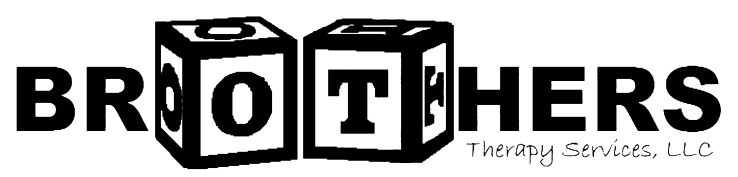 P: (803) 250-1403 ♦ F: (803) 339-1870 ♦ 208 Eascott Place, St 100, Columbia SC 29229Client Information FormP: (803) 250-1403 ♦ F: (803) 339-1870 ♦ 208 Eascott Place, St 100, Columbia SC 29229Health Insurance Billing InformationClient’s Name:  Address:  Date of Birth:  Phone number:  **Primary Insurance**Company:  Benefits Phone Number:  Member ID:  **Secondary Insurance** (if any)Company:  Benefits Phone Number:  Member ID:  Physician:  Physician Practice Name:  Physician Phone Number:  P: (803) 250-1403 ♦ F: (803) 339-1870 ♦ 208 Eascott Place, St 100, Columbia SC 29229Therapy Release and Request for InformationIn order to facilitate communication while your child receives therapy, your written consent is required.  Please provide the necessary information below and any updated information as needed.Indicate your child’s primary physician, from whom a prescription for occupational therapy should be obtainedIndicate any additional physicians or professionals (other therapists, healthcare providers, tutors, teachers) to be included in your child’s treatment planningDate and sign the formI give consent to Brothers Therapy Services, LLC to release written therapy reports and/or verbal information and to obtain medical referrals for therapy, records, reports, and verbal information regarding the therapy program of my child to/from:Primary physician and phone and email: Additional Professionals/Providers and phone and email:This release is effective for 1 year from date this form is submittedP: (803) 250-1403 ♦ F: (803) 339-1870 ♦ 208 Eascott Place, St 100, Columbia SC 29229Media Release FormI grant to Brothers Therapy Services, LLC, its representatives and employees the right to take photographs and/or videos of me and/or my child, and to copyright, use and publish the same in print and/or electronically.I agree that Brothers Therapy Services, LLC may use such photographs and/or videos of me and/or my child with or without my name and for any lawful purpose, including, for example, such purposes as publicity, illustration, advertising, and Web content including social media platforms.    The above may take photos of me and/or my child.    The above may NOT take photos of me and/or my child.Child’s Name:  DOB:  Signature:  *By typing your name you are hereby electronically signing and agreeing to all terms of this form.Today’s Date:	  * Don’t forget to like us on Facebook, and check us out on the web at www.brotherstherapy.com for updates! Child’s Name:                  DOB:  Parentsdf/Guardians:  Preferred Phone:   Alternate Phone:  Email Address:  In Case of EmergencyIn Case of EmergencyName:  Relationship:  Phone:   Name:  Relationship:  Phone:  Referring Physician:  Referring Physician:  Contact Name and Phone number:    Contact Name and Phone number:    School:  Address:   Grade:    Teacher:  Will anyone other than you be picking your child up? If so, who is allowed to pick your child up?Other information:Name of Child:  DOB:  Parent/Guardian(s):  Phone:  Address:  City, State, Zip Code:  Parent/Guardian Signature:  *By typing your name you are hereby electronically signing and agreeing to all terms of this form. Date:  